4.1. Участие в проектировании и реализации педагогических инициатив, связанных с образованием обучающихся, с эффективностью работы образовательной организации Организация конкурсов для учащихся и педагогов на муниципальном уровнеМероприятия для педагоговУчастие в проектной деятельности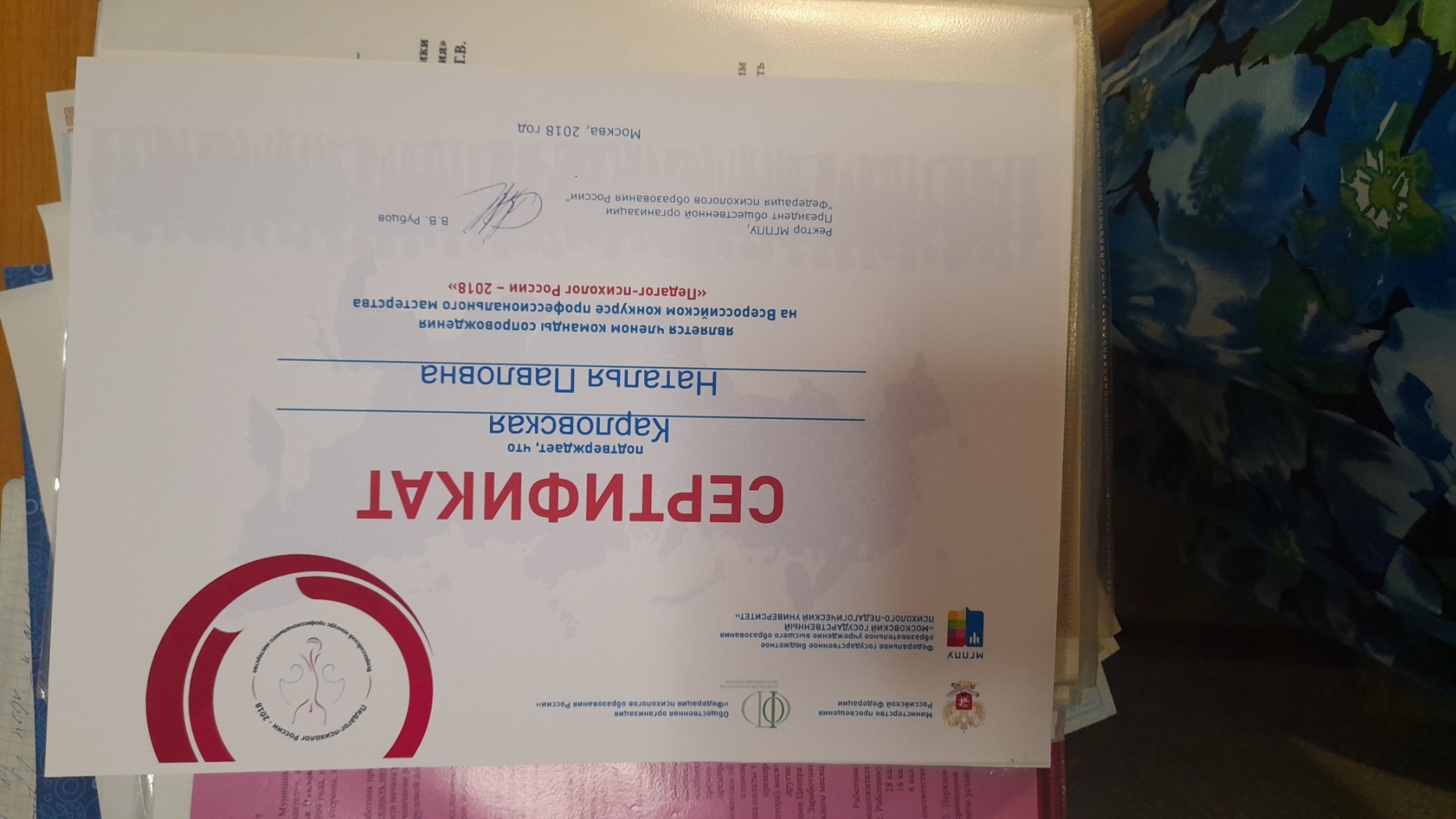 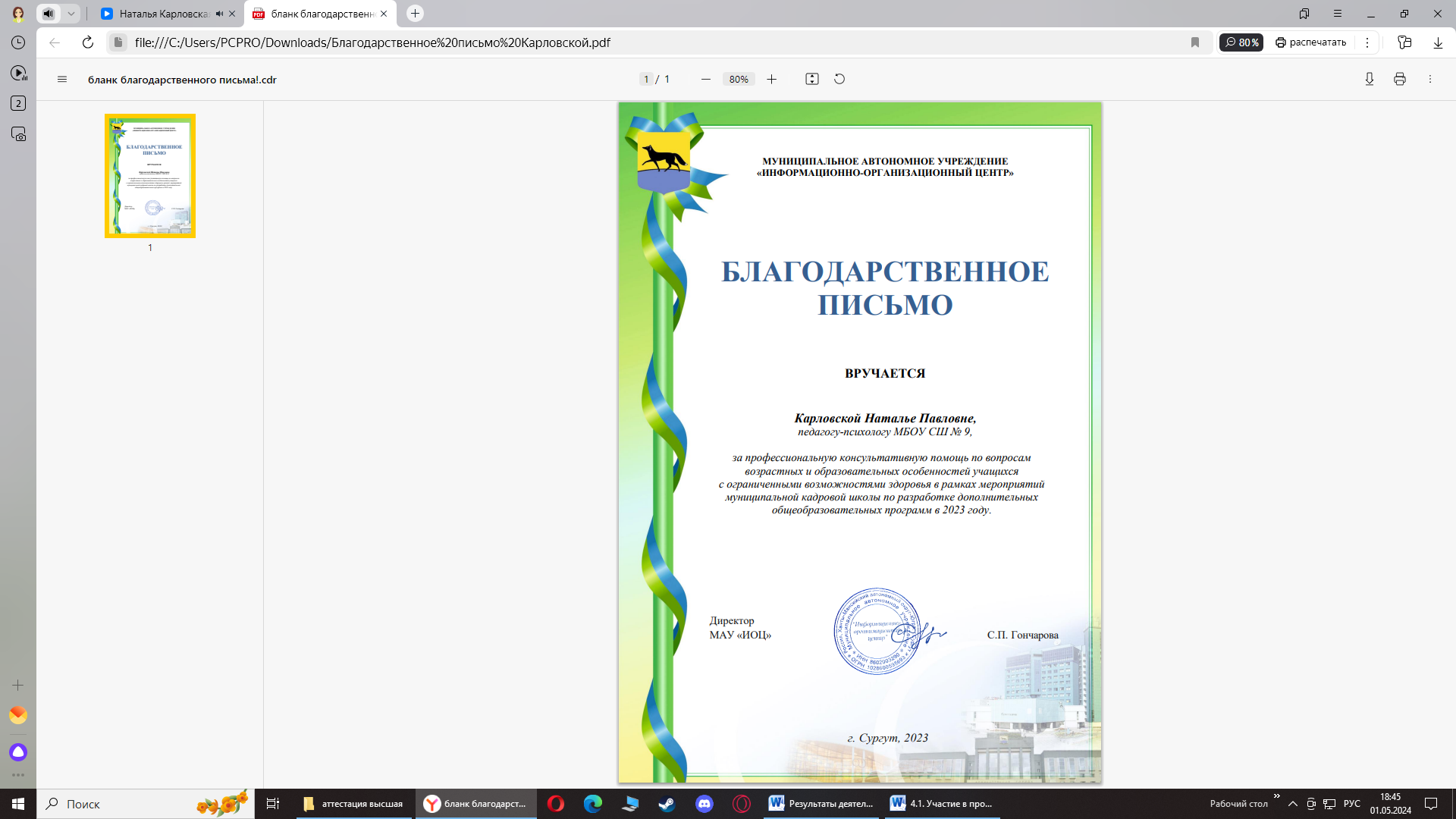 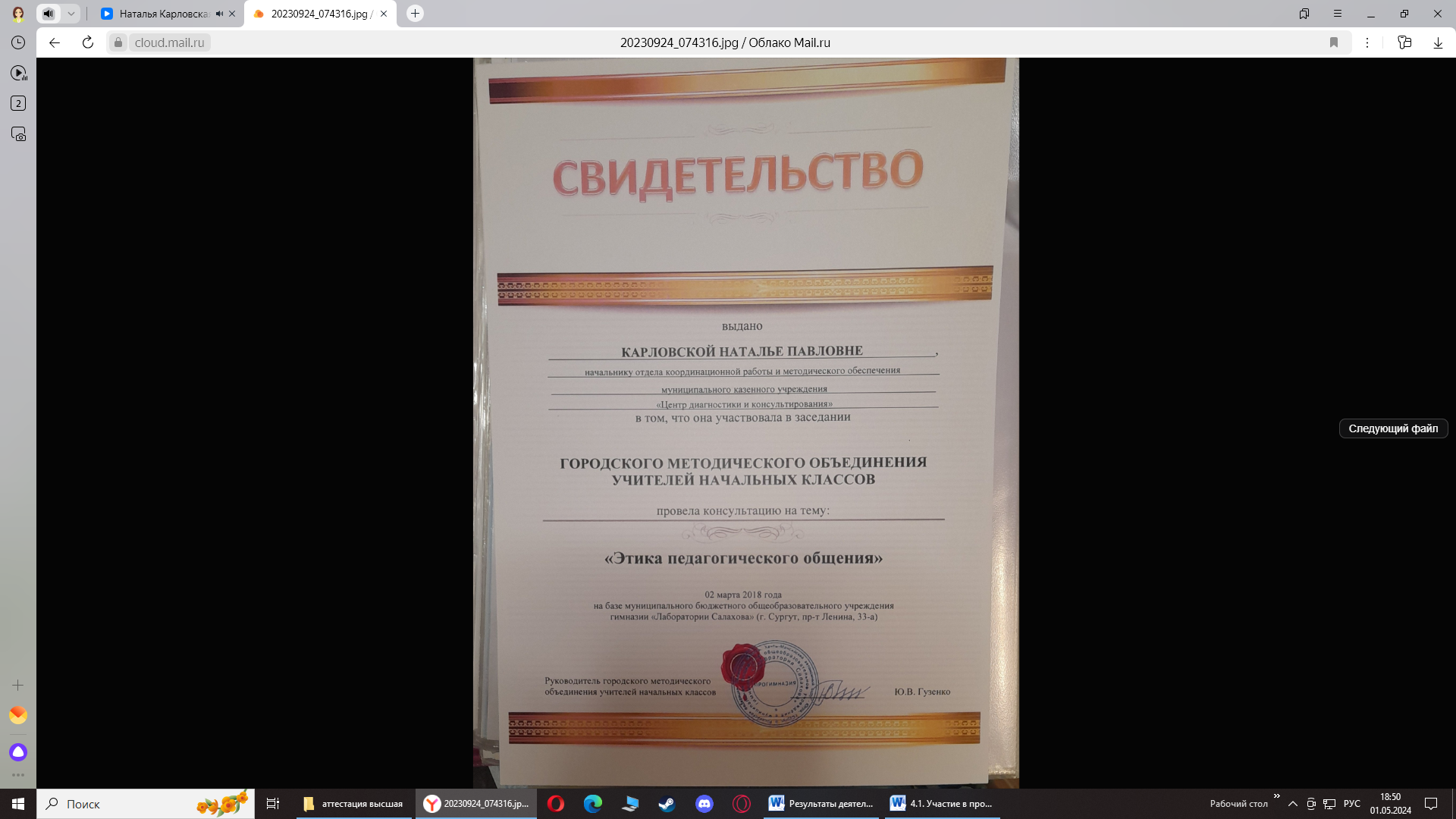 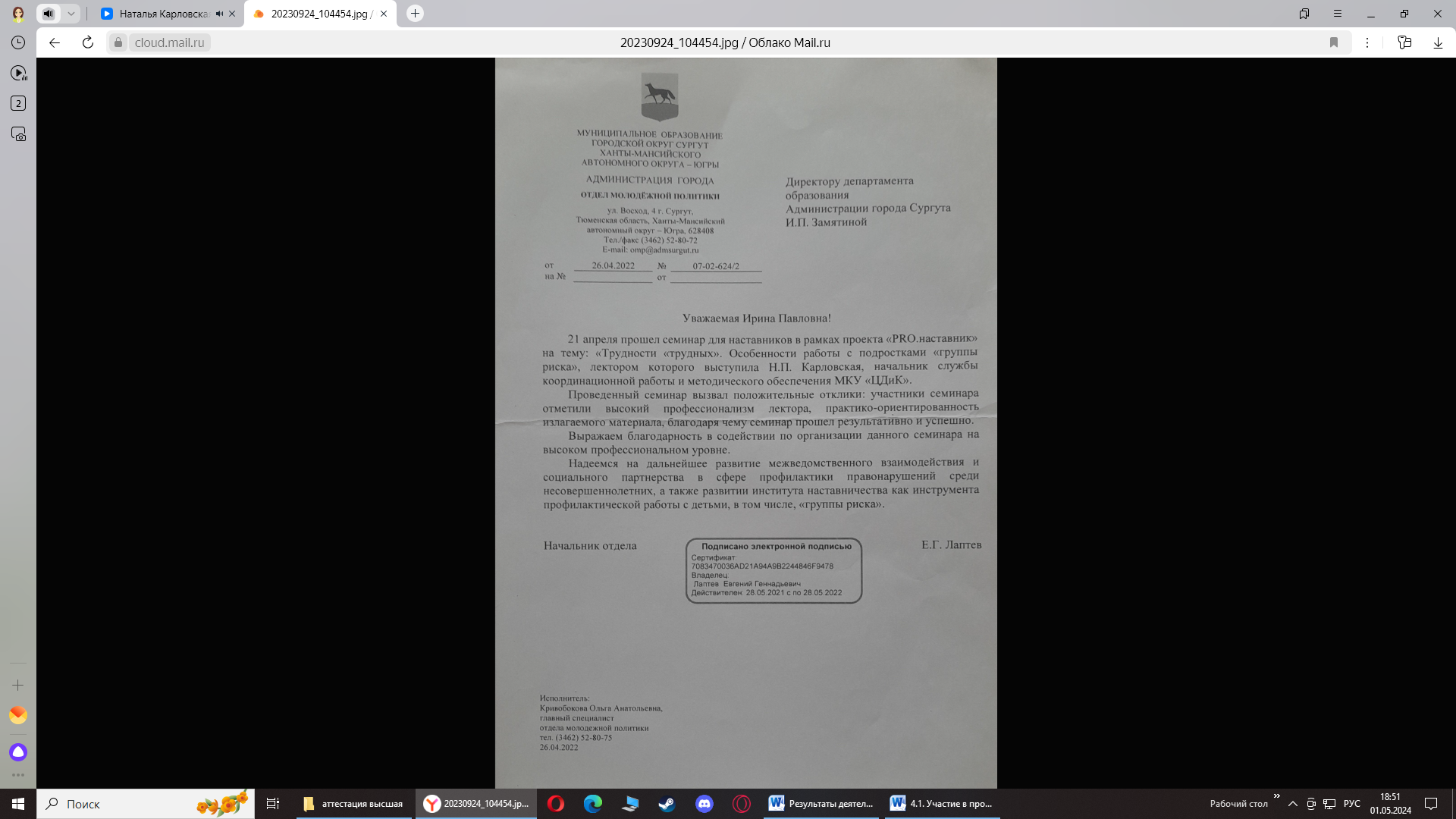 Год Название Ссылка2019Приказ ДО № 12-03-711/9 от 26.09.2019 «Об организации конкурсов профессионального педагогического мастерства в городе Сургуте в 2019 году»https://cloud.mail.ru/public/EoKG/gi2tCdfQC 2019Приказ ДО № 12-03-160/9 от 22.03.2019 «О проведении конкурса знатоков психологии для обучающихся в 2018/19 учебном году»https://cloud.mail.ru/public/ecGq/em5H2EDAY 2020Приказ ДО № 12-03-372/0 от 22.05.2020 «Об организации конкурсов профессионального педагогического мастерства в городе Сургуте в 2020 году»https://cloud.mail.ru/public/zvNW/QTCnA4Zvi 2021Приказ ДО № 12-03-476/1 от 30.07.2021 «Об организации муниципального этапа конкурсов профессионального педагогического мастерства в 2021 году»https://cloud.mail.ru/public/bFNt/NU2Y8GGyK 2021Приказ ДО № 12-03-117/1 от 25.03.2021 «О проведении конкурса знатоков психологии для обучающихся в 2020/21 учебном году»https://cloud.mail.ru/public/RzDq/9pAMEPrmB 2022Приказ ДО № 12-03-119/2 от 05.03.2022 «О проведении конкурса знатоков психологии для обучающихся в 2021/22 учебном году»https://cloud.mail.ru/public/1wAj/dseAKmaHz Год Название Ссылка2020Групповая консультация для педагогов-психологов  школ города «Организация просветительской работы с родителями по вопросам девиантного поведения»https://youtu.be/moYhlZ6qGBU?si=IhkEZSUokkUuNS2t 2021Семинар «Деятельность классного руководителя по профилактике суицидального поведения учащихся»https://youtu.be/IahMnD0AKR8?si=dKAZUhjx4MZVWJhk 2022Семинар для наставников «Трудности трудных. Особенности работы с подростками группы риска» (в рамках муниципального проекта «PRO.наставник»)https://cloud.mail.ru/home/достижения%20педагога/20230924_104454.jpg 2022Семинар «Профилактика буллинга. Признаки, причины, рекомендации» (МБОУ СШ №9)https://youtu.be/sL_0XBkAid8?si=EYSxIS1U-8zk2x4P 2023Муниципальная кадровая школа по разработке АДОП: «Возрастные и индивидуальные особенности  учащихся с ОВЗ»https://cloud.mail.ru/public/8kTK/iPPpAcxi6 2023Семинар-практикум «Профилактика конфликтов в классе» (МБОУ СШ №9)https://cloud.mail.ru/public/WHtE/wNgR6n9Qn 2023Семинар «Проблемы учебной мотивации и школьной тревожности. Причины и пути решения» (МБОУ СШ №9)https://cloud.mail.ru/public/8b2W/zM6sdjUpW  Год Название Ссылка2012Городской социальный проект «Растем вместе», городская акция «Флаг содружества сургутских школьников»https://cloud.mail.ru/public/ABd8/bKLsjQuyp 2016-2017Региональная инновационная площадка «Организация и содержание деятельности муниципального психолого-педагогического медико-социального центра»Приказ ДОиМП ХМАО-Югры  https://cloud.mail.ru/public/jfQh/btaCMsaawПлан работы площадки  https://cloud.mail.ru/public/3ma3/1bgL8tGmu2017 -2019 Муниципальный проект «Особым детям - особая забота»https://www.surwiki.admsurgut.ru/wiki/index.php?title=Особым_детям_-_особая_забота_-_2017/2018_учебный_годhttps://www.surwiki.admsurgut.ru/wiki/index.php?title=Особым_детям_-_особая_забота_-_2018/2019_учебный_год 2019-2020Муниципальный проект «Особые потребности - равные возможности»https://www.surwiki.admsurgut.ru/wiki/index.php?title=Особые_потребности_-_равные_возможности_-_2019/2020_учебный_год2020-2021Муниципальный проект «Психолого-педагогическое и социальное сопровождение обучающихся с девиантным поведением в образовательном учреждении» https://www.surwiki.admsurgut.ru/wiki/images/e/e7/Отчет_МК_девиация.pdf https://clck.ru/X4Qpv 2022Муниципальный проект «Время для учителя» для молодых педагогов http://горком86.рф/index.php/home/2011-06-17-06-01-24/670-2022timepol.html2022-2023Школьный проект «30 первых»https://cloud.mail.ru/public/ZHvS/1ea6Rghba 2022-2023Школьный проект «Школа для родителей»https://cloud.mail.ru/public/6PRg/5a8Sy81bt 